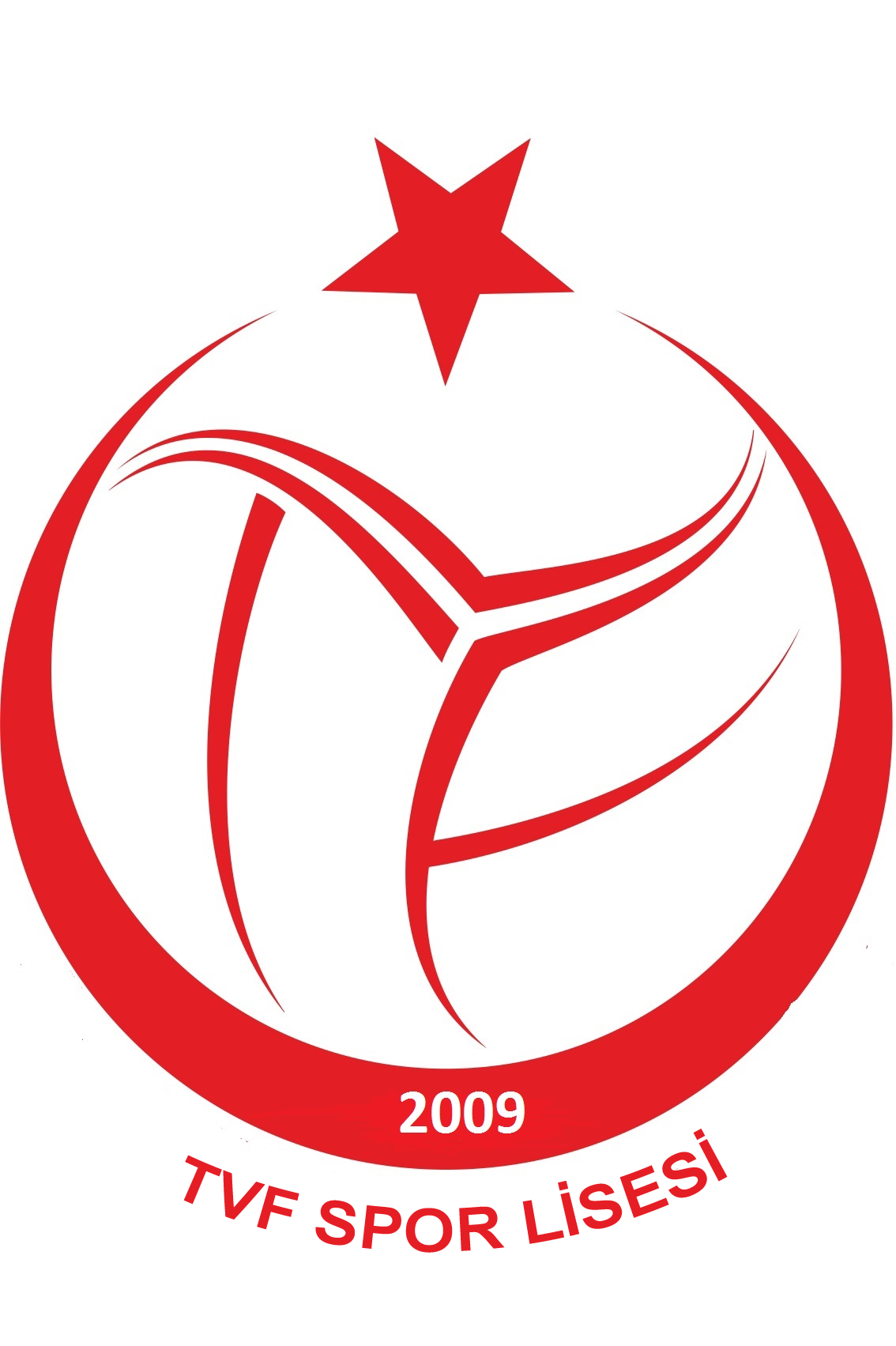 YATILI ÖĞRENCİLER İÇİN EVCİ BİLGİ FORMUÖğrencinin Adı Soyadı  :……………………………………………………….Velisinin Adı Soyadı      :………………………………………………………. Ev Adresi:…………………………………………………………………………………………………………………………………………………..……………………………………………………………………………………………………………………………………………………Ev telefonu:………………………………Cep tel:................................Ankara’da evci çıkmasına izin verdiğim adres / Ankara’da hiçbir yerde kalmasına izin vermiyorum.(Ankara’da izin verdiğiniz bir adres- VARSA -belirtiniz. Ankara’da hiçbir yerde kalmasına izin vermiyorsanız kendi el yazınızla belirtiniz.)…………………………………………………………………………………………………………………………………………………….…………………………………………………………………………………………………………………………………………………….Evci izinlerine kendi başına çıkıp çıkmayacağını kendi yazınızla belirtiniz. (Örn. Kendi gelebilir/ben veya benim yetkilendirdiğim biri tarafından alınacak.)………………………………………………………………………………………………Resmî tatillerde memleketine kendi başına gidip gelmesiyle ilgili kararınızı kendi yazınızla belirtiniz (Örn. Kendi gelebilir/ ben veya benim yetkilendirdiğim biri tarafından alınacak)……………………………………………………………………………………………………………………………………………………….Hafta içi ve hafta sonları, pansiyona son giriş saatine kadar okul alanı dışına çıkmasına izin veriyorum/izin vermiyorum. Kararınızı kendi yazınızla belirtiniz (Pansiyona son giriş saati yaz-kış, kurs, maç veya antrenman vb. durumlara göre okul idaresinin tarafından belirlenmektedir.)………………………………………………………………………………………………………………………………………………………Dershane programına uymasına muvafakat ediyorum /etmiyorum.………………………………………………………………………………………………………………………………………………………Öğrenci Velisinin Adı Soyadı:……………………………………………….İmzası:………………………………………Tarih:……………………………………….